Dato: [indsæt dato]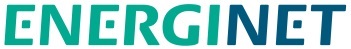 Kommentarskema vedr. høring af:Kommentarer fra:[Indsæt navn][Indsæt virksomhedsnavn]Teknisk forskrift 3.2.7 Krav til spændingskvalitet, spændingssætning og kobling for produktionsenheder i transmissionssystemet, rev. 2A (høringsdokument)LinjeAfsnit /
underafsnitFigur / tabelKommentartype:
generel / teknisk / redaktionelKommentarForslag til ændringerKonklusion(udfyldes af Energinet)